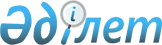 "Cалық салу объектісінің Жамбыл ауданының елді мекенінде орналасуын ескеретін аймаққа бөлу коэффициенттерін бекіту туралы" Жамбыл ауданы әкімдігінің 2019 жылғы 29 қарашасындағы № 620 қаулысына өзгерістер енгізу туралыЖамбыл облысы Жамбыл ауданы әкімдігінің 2020 жылғы 27 қарашадағы № 607 қаулысы. Жамбыл облысының Әділет департаментінде 2020 жылғы 30 қарашада № 4814 болып тіркелді
      "Салық және бюджетке төленетін басқа да міндетті төлемдер туралы (Салық кодексі)" Қазақстан Республикасының 2017 жылғы 25 желтоқсандағы Кодексінің 529-бабының 6-тармағына, "Қазақстан Республикасындағы жергілікті мемлекеттік басқару және өзін-өзі басқару туралы" Қазақстан Республикасының 2001 жылғы 23 қаңтардағы Заңының 37 бабына сәйкес, Жамбыл ауданының әкімдігі ҚАУЛЫ ЕТЕДІ:
      1. "Салық салу объектісінің Жамбыл ауданының елдi мекенінде орналасуын ескеретін аймаққа бөлу коэффициенттерін бекіту туралы" Жамбыл ауданы әкімдігінің 2019 жылғы 29 қарашасындағы № 620 қаулысына (Нормативтік құқықтық актілері мемлекеттік тізілімінде № 4439 болып тіркелген, Қазақстан Республикасы Нормативтік құқықтық актілердің эталондық бақылау банкінде 2019 жылы 11 желтоқсанында жарияланған) мынадай өзгерістер енгізілсін:
      көрсетілген қаулының қосымшасы осы қаулының қосымшасына сәйкес жаңа редакцияда жазылсын.
      2. "Жамбыл ауданы әкімдігінің қаржы бөлімі" коммуналдық мемлекеттік мекемесі заңнамада белгіленген тәртіппен:
      1) осы қаулының әділет органдарында мемлекеттік тіркелуін;
      2) осы қаулының мемлекеттік тіркеуден өткеннен кейін он күнтізбелік күн ішінде оны ресми жариялауға жіберуді;
      3) осы қаулының Жамбыл ауданы әкімдігінің интернет-ресурсында орналастырылуын;
      4) осы қаулыдан туындайтын басқа да шаралардың қабылдануын қамтамасыз етсін.
      3. Осы қаулының орындалуын бақылау аудан әкімінің орынбасары Ерлан Қыдыралыұлына жүктелсін.
      4. Осы қаулы әділет органдарында мемлекеттік тіркелген күннен бастап күшіне енеді, 2021 жылдың 1 қаңтарынан қолданысқа енгізіледі және ресми жариялауға жатады.
      "Келісілді"
      Жамбыл ауданы бойынша
      мемлекеттік кірістер 
      басқармасының басшысы
      _____________М. Тленчиев
      "___" ____ 2020 жыл Салық салу объектісінің Жамбыл ауданының елді мекенінде орналасуын ескеретін аймаққа бөлу коэффициенттері
					© 2012. Қазақстан Республикасы Әділет министрлігінің «Қазақстан Республикасының Заңнама және құқықтық ақпарат институты» ШЖҚ РМК
				
      Жамбыл ауданының әкімі 

С. Арубаев
Жамбыл ауданы әкімдігінің
2020 жылғы 27 қарашадағы
№ 607 қаулысына қосымша
№
Ауылдық округтің атауы
Елді мекендердің атауы
Коэффицент
1
Айшабибі ауылдық округі
Айшабибі ауылы
2,15
1
Айшабибі ауылдық округі
Қаратау бөлімшесі
1,3
1
Айшабибі ауылдық округі
Әулиекөл ауылы
1,2
2
Ақбұлым ауылдық округі
Ақбұлым ауылы
2,25
3
Аса ауылдық округі
Аса ауылы
2,25
3
Аса ауылдық округі
Рахат ауылы
1.8
4
Бесағаш ауылдық округі
Бесағаш ауылы
1,7
4
Бесағаш ауылдық округі
Турксиб ауылы
2,15
5
Ерназар ауылдық округі
Ерназар ауылы
1,6
6
Жамбыл ауылдық округі
Шайқорық ауылы
2,05
6
Жамбыл ауылдық округі
Бесжылдық ауылы
2,1
6
Жамбыл ауылдық округі
Қоңыртөбе ауылы
2,45
6
Жамбыл ауылдық округі
Қапал ауылы
1,4
6
Жамбыл ауылдық округі
Шайқорық станциясы
1,45
6
Жамбыл ауылдық округі
Танты ауылы
1,8
7
Қаракемер ауылдық округі
Қаракемер ауылы
1,45
7
Қаракемер ауылдық округі
Құмтиын ауылы
2,1
7
Қаракемер ауылдық округі
Сеңгірбай ауылы
0,9
8
Қаратөбе ауылдық округі
Бектөбе ауылы
2,15
8
Қаратөбе ауылдық округі
Қызыл Шарық ауылы
1,35
8
Қаратөбе ауылдық округі
Бәйтерек ауылы
1,25
9
Қарой ауылдық округі
Пригородное ауылы
2,3
9
Қарой ауылдық округі
Кемел ауылы
0,9
10
Көлқайнар ауылдық округі
Тастөбе ауылы
1,5
10
Көлқайнар ауылдық округі
Еңбек ауылы
1,4
10
Көлқайнар ауылдық округі
Жамбыл ауылы
1,5
10
Көлқайнар ауылдық округі
Қостөбе ауылы
1,55
10
Көлқайнар ауылдық округі
Көлқайнар ауылы
1,1
10
Көлқайнар ауылдық округі
27 Разъезд
1,55
11
Қызылқайнар ауылдық округі
Жасөркен ауылы
1,55
11
Қызылқайнар ауылдық округі
Қызылқайнар ауылы
2,75
12
Өрнек ауылдық округі
Өрнек ауылы
1,45
12
Өрнек ауылдық округі
Жұма станциясы
1,05
13
Қарасу ауылдық округі
Ащыбұлақ ауылы
1,5
13
Қарасу ауылдық округі
Шайдана ауылы
1,4
14
Полатқосшы ауылдық округі
Жалпақтөбе ауылы
2,3
15
Ақбастау ауылдық округі
Бірлесу-Еңбек ауылы
2,05
15
Ақбастау ауылдық округі
Шоқай ауылы
1,5
16
Гродиково ауылдық округі
Гродиково ауылы
2,65
16
Гродиково ауылдық округі
Қызыл-Дихан ауылы
1,7
17
Тоғызтарау ауылдық округі
Құмсуат ауылы
0,9
17
Тоғызтарау ауылдық округі
Тоғызтарау ауылы
1,5
17
Тоғызтарау ауылдық округі
Жаңа өткел ауылы
1,15